SIA „Rīgas namu pārvaldnieks”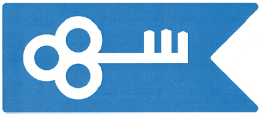 Aleksandra Čaka ielā 42, Rīgā, LV-1011Rīgā, 2022. gada 4. augustsIesniegumspar izziņas par maksājumu saistību izpildi sagatavošanuLūdzu sagatavot un izsniegt man izziņu par maksājumu saistību izpildi (vajadzīgo atzīmēt ):ŠIS DOKUMENTS IR ELEKTRONISKI PARAKSTĪTS AR DROŠU ELEKTRONISKO PARAKSTU 
Klienta Vārds, Uzvārds / NosaukumsKlienta Vārds, Uzvārds / NosaukumsPersonas kods / reģistrācijas Nr.Personas kods / reģistrācijas Nr.Klienta pārstāvja Vārds, Uzvārds* Klienta pārstāvja Vārds, Uzvārds* * aizpilda, ja klientu pārstāv uz pārstāvības dokumenta pamata cita persona* aizpilda, ja klientu pārstāv uz pārstāvības dokumenta pamata cita persona* aizpilda, ja klientu pārstāv uz pārstāvības dokumenta pamata cita persona* aizpilda, ja klientu pārstāv uz pārstāvības dokumenta pamata cita persona* aizpilda, ja klientu pārstāv uz pārstāvības dokumenta pamata cita personaTālrunis:e-pasts:Adrese:Klienta statuss:Privātīpašuma īpašnieks bijušais īpašnieksPrivātīpašuma īpašnieks bijušais īpašnieksPrivātīpašuma īpašnieks bijušais īpašnieksPrivātīpašuma īpašnieks bijušais īpašnieksPrivātīpašuma īpašnieks bijušais īpašnieksRīgas pašvaldības īpašuma īrnieks bijušais īrnieksRīgas pašvaldības īpašuma īrnieks bijušais īrnieksRīgas pašvaldības īpašuma īrnieks bijušais īrnieksRīgas pašvaldības īpašuma nomnieks bijušais nomnieksĪpašuma veids: dzīvoklis dzīvoklis dzīvoklis dzīvoklis dzīvoklis mākslinieku darbnīca mākslinieku darbnīca mākslinieku darbnīca neapdzīvojamā telpaĪpašuma pilna adrese: Īpašuma pilna adrese: Īpašuma pilna adrese: Īpašuma pilna adrese: Rīgā,      Rīgā,      Rīgā,      Rīgā,      Rīgā,      Rīgā,      Informācija par izziņuInformācija par izziņuInformācija par izziņuInformācija par izziņuIzziņā automātiski tiek iekļauta informācija par klienta maksājumu saistībām pret SIA “Rīgas namu pārvaldnieks” un vispārīga informācija par vienošanos/izlīgumiem un tiesvedību uz izziņas sagatavošanas dienu.Izziņā automātiski tiek iekļauta informācija par klienta maksājumu saistībām pret SIA “Rīgas namu pārvaldnieks” un vispārīga informācija par vienošanos/izlīgumiem un tiesvedību uz izziņas sagatavošanas dienu.Izziņā automātiski tiek iekļauta informācija par klienta maksājumu saistībām pret SIA “Rīgas namu pārvaldnieks” un vispārīga informācija par vienošanos/izlīgumiem un tiesvedību uz izziņas sagatavošanas dienu.Izziņā automātiski tiek iekļauta informācija par klienta maksājumu saistībām pret SIA “Rīgas namu pārvaldnieks” un vispārīga informācija par vienošanos/izlīgumiem un tiesvedību uz izziņas sagatavošanas dienu.Izziņā automātiski tiek iekļauta informācija par klienta maksājumu saistībām pret SIA “Rīgas namu pārvaldnieks” un vispārīga informācija par vienošanos/izlīgumiem un tiesvedību uz izziņas sagatavošanas dienu.Izziņā automātiski tiek iekļauta informācija par klienta maksājumu saistībām pret SIA “Rīgas namu pārvaldnieks” un vispārīga informācija par vienošanos/izlīgumiem un tiesvedību uz izziņas sagatavošanas dienu.Papildus izziņā norādāmā informācija pēc klienta izvēles (vajadzīgo atzīmēt ):Papildus izziņā norādāmā informācija pēc klienta izvēles (vajadzīgo atzīmēt ):Papildus izziņā norādāmā informācija pēc klienta izvēles (vajadzīgo atzīmēt ):Papildus izziņā norādāmā informācija pēc klienta izvēles (vajadzīgo atzīmēt ):Papildus izziņā norādāmā informācija pēc klienta izvēles (vajadzīgo atzīmēt ):Papildus izziņā norādāmā informācija pēc klienta izvēles (vajadzīgo atzīmēt ):Papildus izziņā norādāmā informācija pēc klienta izvēles (vajadzīgo atzīmēt ):Papildus izziņā norādāmā informācija pēc klienta izvēles (vajadzīgo atzīmēt ):Papildus izziņā norādāmā informācija pēc klienta izvēles (vajadzīgo atzīmēt ):Papildus izziņā norādāmā informācija pēc klienta izvēles (vajadzīgo atzīmēt ):Sagatavošanas mērķis:Sagatavošanas mērķis: pēc pieprasījuma; pēc pieprasījuma; pēc pieprasījuma; pēc pieprasījuma; pēc pieprasījuma; pēc pieprasījuma; pēc pieprasījuma; pēc pieprasījuma;Sagatavošanas mērķis:Sagatavošanas mērķis: paredzēta iesniegšanai konkrētā iestādē (norādīt pilnu iestādes nosaukumu): paredzēta iesniegšanai konkrētā iestādē (norādīt pilnu iestādes nosaukumu): paredzēta iesniegšanai konkrētā iestādē (norādīt pilnu iestādes nosaukumu): paredzēta iesniegšanai konkrētā iestādē (norādīt pilnu iestādes nosaukumu): paredzēta iesniegšanai konkrētā iestādē (norādīt pilnu iestādes nosaukumu): paredzēta iesniegšanai konkrētā iestādē (norādīt pilnu iestādes nosaukumu): paredzēta iesniegšanai konkrētā iestādē (norādīt pilnu iestādes nosaukumu): paredzēta iesniegšanai konkrētā iestādē (norādīt pilnu iestādes nosaukumu):Papildus informācija:Papildus informācija:Papildus informācija:  nepieciešams iekļaut informāciju par aktīvajiem izlīgumiem un vienošanās par parāda samaksu daļās (datums, reģistrācijas Nr., vienošanās/izlīguma termiņš);  nepieciešams iekļaut informāciju par tiesvedību (datums, lietas numurs).  nepieciešams iekļaut informāciju par aktīvajiem izlīgumiem un vienošanās par parāda samaksu daļās (datums, reģistrācijas Nr., vienošanās/izlīguma termiņš);  nepieciešams iekļaut informāciju par tiesvedību (datums, lietas numurs).  nepieciešams iekļaut informāciju par aktīvajiem izlīgumiem un vienošanās par parāda samaksu daļās (datums, reģistrācijas Nr., vienošanās/izlīguma termiņš);  nepieciešams iekļaut informāciju par tiesvedību (datums, lietas numurs).  nepieciešams iekļaut informāciju par aktīvajiem izlīgumiem un vienošanās par parāda samaksu daļās (datums, reģistrācijas Nr., vienošanās/izlīguma termiņš);  nepieciešams iekļaut informāciju par tiesvedību (datums, lietas numurs).  nepieciešams iekļaut informāciju par aktīvajiem izlīgumiem un vienošanās par parāda samaksu daļās (datums, reģistrācijas Nr., vienošanās/izlīguma termiņš);  nepieciešams iekļaut informāciju par tiesvedību (datums, lietas numurs).  nepieciešams iekļaut informāciju par aktīvajiem izlīgumiem un vienošanās par parāda samaksu daļās (datums, reģistrācijas Nr., vienošanās/izlīguma termiņš);  nepieciešams iekļaut informāciju par tiesvedību (datums, lietas numurs).  nepieciešams iekļaut informāciju par aktīvajiem izlīgumiem un vienošanās par parāda samaksu daļās (datums, reģistrācijas Nr., vienošanās/izlīguma termiņš);  nepieciešams iekļaut informāciju par tiesvedību (datums, lietas numurs).Izziņas saņemšanas veids:Izziņas saņemšanas veids:Izziņas saņemšanas veids: elektroniski parakstītu uz norādīto e-pastu; papīra formātā klātienē Klientu apkalpošanas centra pieņemšanas vietā: elektroniski parakstītu uz norādīto e-pastu; papīra formātā klātienē Klientu apkalpošanas centra pieņemšanas vietā: elektroniski parakstītu uz norādīto e-pastu; papīra formātā klātienē Klientu apkalpošanas centra pieņemšanas vietā: elektroniski parakstītu uz norādīto e-pastu; papīra formātā klātienē Klientu apkalpošanas centra pieņemšanas vietā: elektroniski parakstītu uz norādīto e-pastu; papīra formātā klātienē Klientu apkalpošanas centra pieņemšanas vietā: elektroniski parakstītu uz norādīto e-pastu; papīra formātā klātienē Klientu apkalpošanas centra pieņemšanas vietā: elektroniski parakstītu uz norādīto e-pastu; papīra formātā klātienē Klientu apkalpošanas centra pieņemšanas vietā: Brīvības ielā 49/53, Rīgā Brīvības gatvē 430A, Rīgā Brīvības ielā 49/53, Rīgā Brīvības gatvē 430A, Rīgā Brīvības ielā 49/53, Rīgā Brīvības gatvē 430A, Rīgā Brīvības ielā 49/53, Rīgā Brīvības gatvē 430A, Rīgā Brīvības ielā 49/53, Rīgā Brīvības gatvē 430A, Rīgā Eduarda Smiļģa ielā 46, Rīgā Mārtiņa ielā 7, Rīgā Maskavas ielā 168, Rīgā Eduarda Smiļģa ielā 46, Rīgā Mārtiņa ielā 7, Rīgā Maskavas ielā 168, Rīgā Eduarda Smiļģa ielā 46, Rīgā Mārtiņa ielā 7, Rīgā Maskavas ielā 168, Rīgā Tilta ielā 11 k-1, Rīgā Zebiekstes ielā 8, Rīgā Tilta ielā 11 k-1, Rīgā Zebiekstes ielā 8, RīgāDokumentu pielikumi:Dokumentu pielikumi: pārstāvību apliecinoša dokumenta kopija, ja iesniegumu iesniedz cita persona     (uzrādot dokumenta oriģinālu); pārstāvību apliecinoša dokumenta kopija, ja iesniegumu iesniedz cita persona     (uzrādot dokumenta oriģinālu); pārstāvību apliecinoša dokumenta kopija, ja iesniegumu iesniedz cita persona     (uzrādot dokumenta oriģinālu); pārstāvību apliecinoša dokumenta kopija, ja iesniegumu iesniedz cita persona     (uzrādot dokumenta oriģinālu); pārstāvību apliecinoša dokumenta kopija, ja iesniegumu iesniedz cita persona     (uzrādot dokumenta oriģinālu); pārstāvību apliecinoša dokumenta kopija, ja iesniegumu iesniedz cita persona     (uzrādot dokumenta oriģinālu); pārstāvību apliecinoša dokumenta kopija, ja iesniegumu iesniedz cita persona     (uzrādot dokumenta oriģinālu); pārstāvību apliecinoša dokumenta kopija, ja iesniegumu iesniedz cita persona     (uzrādot dokumenta oriģinālu); pārstāvību apliecinoša dokumenta kopija, ja iesniegumu iesniedz cita persona     (uzrādot dokumenta oriģinālu); pārstāvību apliecinoša dokumenta kopija, ja iesniegumu iesniedz cita persona     (uzrādot dokumenta oriģinālu); pārstāvību apliecinoša dokumenta kopija, ja iesniegumu iesniedz cita persona     (uzrādot dokumenta oriģinālu); pārstāvību apliecinoša dokumenta kopija, ja iesniegumu iesniedz cita persona     (uzrādot dokumenta oriģinālu); pārstāvību apliecinoša dokumenta kopija, ja iesniegumu iesniedz cita persona     (uzrādot dokumenta oriģinālu); pārstāvību apliecinoša dokumenta kopija, ja iesniegumu iesniedz cita persona     (uzrādot dokumenta oriģinālu); pārstāvību apliecinoša dokumenta kopija, ja iesniegumu iesniedz cita persona     (uzrādot dokumenta oriģinālu); pārstāvību apliecinoša dokumenta kopija, ja iesniegumu iesniedz cita persona     (uzrādot dokumenta oriģinālu); citi dokumenti (uzrādīt kādi): citi dokumenti (uzrādīt kādi): citi dokumenti (uzrādīt kādi): citi dokumenti (uzrādīt kādi): citi dokumenti (uzrādīt kādi): citi dokumenti (uzrādīt kādi): citi dokumenti (uzrādīt kādi): citi dokumenti (uzrādīt kādi):Informācija par personas datu apstrādi:Jūsu personas dati tiks apstrādāti, lai izskatītu un izpildītu Jūsu iesniegumu, ja iesniedzējam ir tiesības saņemt pieprasīto informāciju. Pilnvarotā persona apliecina, ka tai ir tiesība iesniegt pārstāvamās personas datus.Personas datu apstrādes pārzinis: SIA “Rīgas namu pārvaldnieks”, reģ. Nr. 40103362321, jur. adrese: A. Čaka ielā 42, Rīgā, LV-1011, mājas lapa: www.rnparvaldnieks.lv, klientu pašapkalpošanās vortāls: www.e-parvaldnieks.lv. Papildu saziņai ar personas datu apstrādi saistītajos jautājumos, lūdzam rakstīt uz elektronisko pasta adresi: datuaizsardziba@rnparvaldnieks.lv.Informācija par personas datu apstrādi:Jūsu personas dati tiks apstrādāti, lai izskatītu un izpildītu Jūsu iesniegumu, ja iesniedzējam ir tiesības saņemt pieprasīto informāciju. Pilnvarotā persona apliecina, ka tai ir tiesība iesniegt pārstāvamās personas datus.Personas datu apstrādes pārzinis: SIA “Rīgas namu pārvaldnieks”, reģ. Nr. 40103362321, jur. adrese: A. Čaka ielā 42, Rīgā, LV-1011, mājas lapa: www.rnparvaldnieks.lv, klientu pašapkalpošanās vortāls: www.e-parvaldnieks.lv. Papildu saziņai ar personas datu apstrādi saistītajos jautājumos, lūdzam rakstīt uz elektronisko pasta adresi: datuaizsardziba@rnparvaldnieks.lv.Informācija par personas datu apstrādi:Jūsu personas dati tiks apstrādāti, lai izskatītu un izpildītu Jūsu iesniegumu, ja iesniedzējam ir tiesības saņemt pieprasīto informāciju. Pilnvarotā persona apliecina, ka tai ir tiesība iesniegt pārstāvamās personas datus.Personas datu apstrādes pārzinis: SIA “Rīgas namu pārvaldnieks”, reģ. Nr. 40103362321, jur. adrese: A. Čaka ielā 42, Rīgā, LV-1011, mājas lapa: www.rnparvaldnieks.lv, klientu pašapkalpošanās vortāls: www.e-parvaldnieks.lv. Papildu saziņai ar personas datu apstrādi saistītajos jautājumos, lūdzam rakstīt uz elektronisko pasta adresi: datuaizsardziba@rnparvaldnieks.lv.Informācija par personas datu apstrādi:Jūsu personas dati tiks apstrādāti, lai izskatītu un izpildītu Jūsu iesniegumu, ja iesniedzējam ir tiesības saņemt pieprasīto informāciju. Pilnvarotā persona apliecina, ka tai ir tiesība iesniegt pārstāvamās personas datus.Personas datu apstrādes pārzinis: SIA “Rīgas namu pārvaldnieks”, reģ. Nr. 40103362321, jur. adrese: A. Čaka ielā 42, Rīgā, LV-1011, mājas lapa: www.rnparvaldnieks.lv, klientu pašapkalpošanās vortāls: www.e-parvaldnieks.lv. Papildu saziņai ar personas datu apstrādi saistītajos jautājumos, lūdzam rakstīt uz elektronisko pasta adresi: datuaizsardziba@rnparvaldnieks.lv.Informācija par personas datu apstrādi:Jūsu personas dati tiks apstrādāti, lai izskatītu un izpildītu Jūsu iesniegumu, ja iesniedzējam ir tiesības saņemt pieprasīto informāciju. Pilnvarotā persona apliecina, ka tai ir tiesība iesniegt pārstāvamās personas datus.Personas datu apstrādes pārzinis: SIA “Rīgas namu pārvaldnieks”, reģ. Nr. 40103362321, jur. adrese: A. Čaka ielā 42, Rīgā, LV-1011, mājas lapa: www.rnparvaldnieks.lv, klientu pašapkalpošanās vortāls: www.e-parvaldnieks.lv. Papildu saziņai ar personas datu apstrādi saistītajos jautājumos, lūdzam rakstīt uz elektronisko pasta adresi: datuaizsardziba@rnparvaldnieks.lv.Informācija par personas datu apstrādi:Jūsu personas dati tiks apstrādāti, lai izskatītu un izpildītu Jūsu iesniegumu, ja iesniedzējam ir tiesības saņemt pieprasīto informāciju. Pilnvarotā persona apliecina, ka tai ir tiesība iesniegt pārstāvamās personas datus.Personas datu apstrādes pārzinis: SIA “Rīgas namu pārvaldnieks”, reģ. Nr. 40103362321, jur. adrese: A. Čaka ielā 42, Rīgā, LV-1011, mājas lapa: www.rnparvaldnieks.lv, klientu pašapkalpošanās vortāls: www.e-parvaldnieks.lv. Papildu saziņai ar personas datu apstrādi saistītajos jautājumos, lūdzam rakstīt uz elektronisko pasta adresi: datuaizsardziba@rnparvaldnieks.lv.Informācija par personas datu apstrādi:Jūsu personas dati tiks apstrādāti, lai izskatītu un izpildītu Jūsu iesniegumu, ja iesniedzējam ir tiesības saņemt pieprasīto informāciju. Pilnvarotā persona apliecina, ka tai ir tiesība iesniegt pārstāvamās personas datus.Personas datu apstrādes pārzinis: SIA “Rīgas namu pārvaldnieks”, reģ. Nr. 40103362321, jur. adrese: A. Čaka ielā 42, Rīgā, LV-1011, mājas lapa: www.rnparvaldnieks.lv, klientu pašapkalpošanās vortāls: www.e-parvaldnieks.lv. Papildu saziņai ar personas datu apstrādi saistītajos jautājumos, lūdzam rakstīt uz elektronisko pasta adresi: datuaizsardziba@rnparvaldnieks.lv.Informācija par personas datu apstrādi:Jūsu personas dati tiks apstrādāti, lai izskatītu un izpildītu Jūsu iesniegumu, ja iesniedzējam ir tiesības saņemt pieprasīto informāciju. Pilnvarotā persona apliecina, ka tai ir tiesība iesniegt pārstāvamās personas datus.Personas datu apstrādes pārzinis: SIA “Rīgas namu pārvaldnieks”, reģ. Nr. 40103362321, jur. adrese: A. Čaka ielā 42, Rīgā, LV-1011, mājas lapa: www.rnparvaldnieks.lv, klientu pašapkalpošanās vortāls: www.e-parvaldnieks.lv. Papildu saziņai ar personas datu apstrādi saistītajos jautājumos, lūdzam rakstīt uz elektronisko pasta adresi: datuaizsardziba@rnparvaldnieks.lv.Informācija par personas datu apstrādi:Jūsu personas dati tiks apstrādāti, lai izskatītu un izpildītu Jūsu iesniegumu, ja iesniedzējam ir tiesības saņemt pieprasīto informāciju. Pilnvarotā persona apliecina, ka tai ir tiesība iesniegt pārstāvamās personas datus.Personas datu apstrādes pārzinis: SIA “Rīgas namu pārvaldnieks”, reģ. Nr. 40103362321, jur. adrese: A. Čaka ielā 42, Rīgā, LV-1011, mājas lapa: www.rnparvaldnieks.lv, klientu pašapkalpošanās vortāls: www.e-parvaldnieks.lv. Papildu saziņai ar personas datu apstrādi saistītajos jautājumos, lūdzam rakstīt uz elektronisko pasta adresi: datuaizsardziba@rnparvaldnieks.lv.Informācija par personas datu apstrādi:Jūsu personas dati tiks apstrādāti, lai izskatītu un izpildītu Jūsu iesniegumu, ja iesniedzējam ir tiesības saņemt pieprasīto informāciju. Pilnvarotā persona apliecina, ka tai ir tiesība iesniegt pārstāvamās personas datus.Personas datu apstrādes pārzinis: SIA “Rīgas namu pārvaldnieks”, reģ. Nr. 40103362321, jur. adrese: A. Čaka ielā 42, Rīgā, LV-1011, mājas lapa: www.rnparvaldnieks.lv, klientu pašapkalpošanās vortāls: www.e-parvaldnieks.lv. Papildu saziņai ar personas datu apstrādi saistītajos jautājumos, lūdzam rakstīt uz elektronisko pasta adresi: datuaizsardziba@rnparvaldnieks.lv.(paraksts, paraksta atšifrējums)(paraksts, paraksta atšifrējums)(paraksts, paraksta atšifrējums)